附件“燕山”牌热轧带肋钢筋产品新旧标牌、表面标志（一）河北钢铁股份有限公司唐山分公司“燕山”牌热轧带肋钢筋新表面标志(产地 河北唐山)：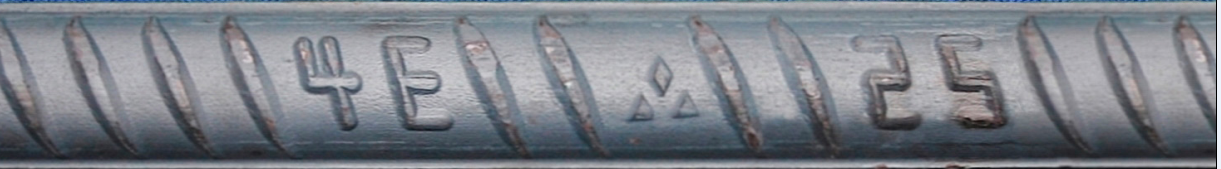 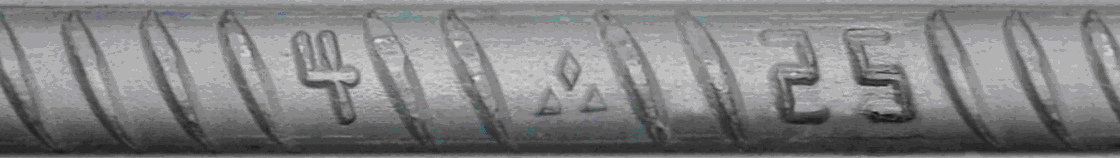  “燕山”牌热轧带肋钢筋现表面标志(产地 河北唐山)：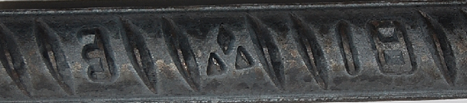 （二）河北钢铁股份有限公司邯郸分公司  “燕山”牌热轧带肋钢筋新表面标志(产地 河北邯郸)：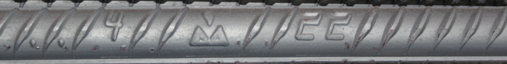 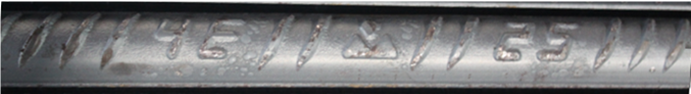 “燕山”牌热轧带肋钢筋现表面标志(产地 河北邯郸)：（三）河北钢铁股份有限公司承德分公司“燕山”牌热轧带肋钢筋新表面标志(产地 河北承德)：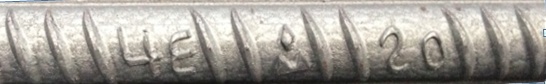 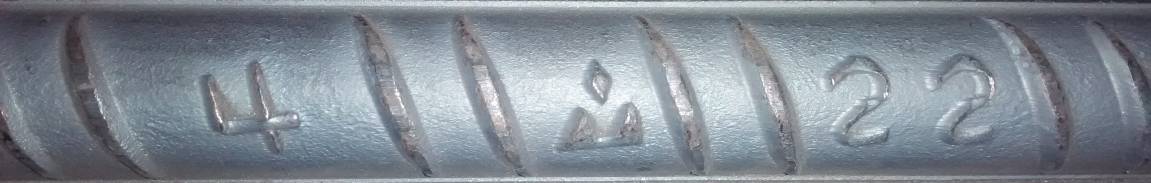 “燕山”牌热轧带肋钢筋现表面标志(产地 河北承德)：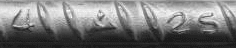 产于河北承德的“燕山”牌热轧带肋钢筋直径φ规格的每捆支数及捆重因生产设备变化进行了调整，调整后如下表：现每捆支数及捆数：原每捆支数及捆数：产于河北邯郸的“燕山”牌热轧带肋钢筋直径φ、φ规格的每捆支数及捆重因生产设备变化进行了调整，调整后如下表：现每捆支数及捆数：原每捆支数及捆数：产地牌号直径（mm）长度（m）支/捆捆重（kg）捆/手河北承德HRB400HRB3351692203128105河北承德HRB400HRB33516121753318105河北承德HRB400HRB335189180324093河北承德HRB400HRB3351812145348086河北承德HRB400HRB335209140311296河北承德HRB400HRB3352012115340988河北承德HRB400HRB335229120321893河北承德HRB400HRB335221295339788河北承德HRB400HRB33525990311996河北承德HRB400HRB335251275346587产地牌号直径（mm）长度（m）支/捆捆重（kg）捆/手河北承德HRB400HRB3351692002844105河北承德HRB400HRB33516121502844105河北承德HRB400HRB335189180324093河北承德HRB400HRB3351812145348086河北承德HRB400HRB335209140311296河北承德HRB400HRB3352012115340988河北承德HRB400HRB335229120321893河北承德HRB400HRB335221295339788河北承德HRB400HRB33525990311996河北承德HRB400HRB335251275346587产地牌号直径（mm）长度（m）支/捆捆重（kg）河北邯郸HRB400HRB400E1692153057河北邯郸HRB400HRB400E16122003792河北邯郸HRB400HRB400E1891703060河北邯郸HRB400HRB400E18121603840河北邯郸HRB400HRB400E2091703779河北邯郸HRB400HRB400E20121303853河北邯郸HRB400HRB400E2291403755河北邯郸HRB400HRB400E22121103934河北邯郸HRB400HRB400E2591103812河北邯郸HRB400HRB400E2512803696产地牌号直径（mm）长度（m）支/捆捆重（kg）河北邯郸HRB400HRB400E1692153057河北邯郸HRB400HRB400E16121552939河北邯郸HRB400HRB400E1891703060河北邯郸HRB400HRB400E18121202880河北邯郸HRB400HRB400E2091703779河北邯郸HRB400HRB400E20121303853河北邯郸HRB400HRB400E2291403755河北邯郸HRB400HRB400E22121103934河北邯郸HRB400HRB400E2591103812河北邯郸HRB400HRB400E2512803696